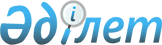 О подписании Соглашения между Правительством Республики Казахстан и Правительством Республики Таджикистан о сотрудничестве и обмене информацией в области борьбы с экономическими преступлениями и нарушениями налогового законодательстваПостановление Правительства Республики Казахстан от 29 апреля 2006 года
N 344

      Правительство Республики Казахстан  ПОСТАНОВЛЯЕТ : 

      1. Одобрить прилагаемый проект Соглашения между Правительством Республики Казахстан и Правительством Республики Таджикистан о сотрудничестве и обмене информацией в области борьбы с экономическими преступлениями и нарушениями налогового законодательства. 

      2. Уполномочить Председателя Агентства Республики Казахстан по борьбе с экономической и коррупционной преступностью (финансовая полиция) Калмурзаева Сарыбая Султановича подписать от имени Правительства Республики Казахстан Соглашение между Правительством Республики Казахстан и Правительством Республики Таджикистан о сотрудничестве и обмене информацией в области борьбы с экономическими преступлениями и нарушениями налогового законодательства, разрешив вносить в него изменения и дополнения, не имеющие принципиального характера. 

 

      3. Признать утратившим силу  постановление  Правительства Республики Казахстан от 20 октября 2000 года N 1574 "О подписании Соглашения между Правительством Республики Казахстан и Правительством Республики Таджикистан о сотрудничестве и обмене информацией в области борьбы с экономическими преступлениями и нарушениями налогового законодательства". 

      4. Настоящее постановление, вводится в действие со дня подписания.        Премьер-Министр 

      Республики Казахстан  

  Соглашение 

между Правительством Республики Казахстан и Правительством 

Республики Таджикистан о сотрудничестве и обмене информацией 

в области борьбы с экономическими преступлениями и 

нарушениями налогового законодательства       Правительство Республики Казахстан и Правительство Республики Таджикистан, именуемые в дальнейшем Сторонами, 

      руководствуясь нормами международного права и национальными законодательствами своих государств, 

      исходя из взаимной заинтересованности в эффективном решении задач, связанных с предупреждением, выявлением и пресечением экономических преступлений и нарушений налогового законодательства, обеспечением экономической безопасности своих государств, 

      придавая важное значение использованию в этих целях всех правовых и других возможностей, 

      согласились о нижеследующем:  

  Статья 1. 

Предмет Соглашения       1. Предметом настоящего Соглашения является сотрудничество компетентных органов государств Сторон с целью организации эффективной борьбы с экономическими преступлениями и нарушениями налогового законодательства. 

      2. Настоящее Соглашение не затрагивает прав и обязательств Сторон, вытекающих из международных договоров об оказании правовой помощи по гражданским и уголовным делам, участниками которых являются Республика Казахстан и Республика Таджикистан.  

  Статья 2. 

Термины       Основные понятия, используемые в настоящем Соглашении: 

      "компетентный орган": 

      с казахстанской Стороны - Агентство Республики Казахстан по борьбе с экономической и коррупционной преступностью (финансовая полиция), Министерство финансов Республики Казахстан; 

      с таджикской Стороны - Министерство по государственным доходам и сборам Республики Таджикистан, Министерство внутренних дел Республики Таджикистан. 

      В случае изменения официального наименования компетентных органов государств, Стороны незамедлительно уведомят об этом друг друга в письменной форме по дипломатическим каналам; 

      "налоговое законодательство" - это совокупность юридических норм, устанавливающих виды налогов, сборов и платежей в государствах Сторон, порядок их взимания, регулирующих отношения, связанные с возникновением, изменением и прекращением налоговых обязательств; 

      "нарушения налогового законодательства" - это противоправные, виновные деяния (действия или бездействия), выразившиеся в ненадлежащем исполнении или неисполнении участником налоговых отношений обязанностей, установленных нормами национальных налоговых законодательств государств Сторон, за которые предусмотрена ответственность национальными законодательствами государств Сторон или международными соглашениями в области налогообложения, участниками которых являются государства Сторон; 

      "экономические преступления" - преступления в сфере экономической и финансовой деятельности.  

  Статья 3. 

Формы сотрудничества       1. Стороны в рамках настоящего Соглашения используют следующие формы сотрудничества: 

      обмен информацией об экономических преступлениях и нарушениях налогового законодательства юридическими и физическими лицами; 

      взаимодействие по вопросам проведения мероприятий, направленных на предупреждение, выявление и пресечение экономических преступлений и нарушений налогового законодательства; 

      представление соответствующим образом заверенных копий документов, связанных с налогообложением юридических и физических лиц; 

      обмен информацией о национальных налоговых, экономических и финансовых системах, об изменениях и дополнениях национальных законодательств государств Сторон в соответствующих сферах, а также методическими рекомендациями по организации борьбы с нарушениями национальных законодательств государств Сторон в соответствующих сферах; 

      обмен опытом по созданию и обеспечению функционирования информационных систем, используемых в борьбе с экономическими преступлениями и нарушениями налогового законодательства; 

      координация деятельности по вопросам, возникающим в процессе сотрудничества, включая создание рабочих групп, обмен экспертами и обучение кадров на базе учебных заведений своих государств; 

      проведение совместных научных исследований, научно-практических конференций и семинаров по проблемам борьбы с экономическими преступлениями и нарушениями налогового законодательства. 

      2. Компетентные органы государств Сторон осуществляют сотрудничество в рамках настоящего Соглашения, руководствуясь национальными законодательствами государств Сторон и международными договорами, участниками которых являются государства Сторон. 

      3. Компетентные органы государств Сторон по вопросам, связанным с реализацией настоящего Соглашения, взаимодействуют друг с другом непосредственно и при необходимости проводят консультации.  

  Статья 4. 

Обмен информацией об экономических 

преступлениях и нарушениях налогового законодательства       1. Обмен информацией об экономических преступлениях и нарушениях налогового законодательства осуществляется по вопросам: 

      сокрытия доходов юридическими и физическими лицами от налогообложения с указанием способов, применяемых при этом нарушителями налогового законодательства; 

      определения размеров налогооблагаемой базы и сумм взимаемых налогов с юридических и физических лиц, нарушивших налоговое законодательство, а также по иным вопросам, связанным с предупреждением, выявлением и пресечением экономических преступлений и нарушений налогового законодательства. 

      2. Информация, предусмотренная в пункте 1 настоящей Статьи, представляется компетентным органом государства одной Стороны на основании запроса компетентного органа государства другой Стороны или по собственной инициативе при условии, что представление информации не противоречит национальному законодательству и интересам государства 

запрашиваемой Стороны.  

  Статья 5. 

Проведение мероприятий       Взаимодействие компетентных органов государств Сторон при проведении мероприятий по предупреждению, выявлению и пресечению экономических преступлений и нарушений налогового законодательства в отношении лиц, совершивших такие нарушения или подозреваемых в их совершении, включает совместное планирование комплекса действий компетентных органов государств обеих Сторон в ходе предупреждения, выявления, пресечения, расследования преступлений, а также использование сил, средств и обмена информацией о ходе и результатах проведения этих мероприятий и взыскание причитающихся сумм в бюджет государства соответствующей Стороны.  

  Статья 6. 

Представление копий документов       Компетентные органы государств Сторон представляют друг другу по запросу копии документов, касающихся преступлений в сфере экономики и налогообложения юридических и физических лиц (счета-фактуры, накладные, договоры, контракты, сертификаты, справки и другие), а также документов по вопросам, имеющим отношение к нарушениям налогового законодательства. 

      Копии заверяются подписью уполномоченного лица и печатью запрашиваемого компетентного органа  

  Статья 7. 

Обмен материалами правового характера       Обмен правовой информацией между компетентными органами государств Сторон осуществляется на основании Соглашения между Правительством Республики Казахстан и Правительством Республики Таджикистан об обмене правовой информацией от 22 февраля 2001 года. 

      Компетентные органы государств Сторон осуществляют обмен информацией о правовых основах проведения расследований экономических преступлений и производства по делам об административных правонарушениях в области налоговых законодательств своих государств, информируют друг друга об изменениях налогового законодательства не позднее одного месяца после принятия новых нормативных правовых актов или внесения изменений в действующие нормативные правовые акты.  

  Статья 8. 

Сотрудничество по вопросам информационного обеспечения       Компетентные органы государств Сторон осуществляют обмен опытом, методиками и научно-практическими материалами по вопросам создания и функционирования информационных систем при организации борьбы с экономическими преступлениями и нарушениями налогового законодательства.  

  Статья 9. 

Обмен опытом и оказание помощи в подготовке кадров       Конкретные формы реализации сотрудничества в рамках настоящей статьи, определяются соответствующими двусторонними соглашениями.  

  Статья 10. 

Форма и содержание запроса       1. Запрос на получение информации должен передаваться в письменной форме или посредством использования технических средств передачи текста. 

      В случаях, не терпящих отлагательства, может быть принят запрос, переданный компетентным органом, запрашиваемой Стороне посредством телефонной связи, который должен быть подтвержден в письменной форме в течение 24 часов компетентным органом запрашивающей Стороны. 

      В случае неясности текста или возникновения сомнений в его подлинности компетентный орган запрашивающей Стороны имеет право запросить его подтверждения в письменном виде. 

      2. Запрос на получение информации должен содержать: 

      наименование запрашивающего компетентного органа; 

      наименование запрашиваемого компетентного органа; 

      краткое изложение существа запроса и его обоснование; 

      другие сведения, необходимые для его исполнения. 

      В запросе на получение информации по уголовным делам, кроме того, указываются: 

      краткое описание фактических обстоятельств дела; 

      квалификация преступления в соответствии с национальным законодательством запрашиваемого государства Стороны; 

      размер причиненного ущерба.  

  Статья 11. 

Исполнение запроса       Запрос принимается к исполнению незамедлительно, запрашиваемый компетентный орган может в порядке уточнения запросить дополнительную информацию, если это необходимо для исполнения запроса. 

      При невозможности исполнить запрос, запрашиваемый компетентный орган незамедлительно уведомляет об этом запрашивающий компетентный орган. 

      В исполнении запроса отказывается, если это может нанести ущерб суверенитету или безопасности государства, либо противоречит законодательству государства запрашиваемого компетентного органа. 

      О причинах отказа исполнения запроса запрашивающий компетентный орган уведомляется письменно в течение 10 дней.  

  Статья 12. 

Взаимодействие и пребывание сотрудников 

компетентных органов государств Сторон       Пребывание и взаимодействие сотрудников компетентных органов на территориях государств Сторон регулируются нормами  Договора  о порядке пребывания и взаимодействия сотрудников правоохранительных органов на территориях государств-участников Содружества Независимых Государств, совершенного в городе Минск 4 июня 1999 года.  

  Статья 13. 

Язык запроса       Запрос на получение информации и ответ на него составляются на русском языке.  

  Статья 14. 

Использование информации       Компетентные органы государств Сторон гарантируют конфиденциальность информации в порядке, установленном национальным законодательством своего государства по вопросам, связанным с предупреждением, выявлением и пресечением экономических преступлений и нарушений налогового законодательства. 

      Информация, полученная в рамках настоящего Соглашения, не может быть передана третьей Стороне без письменного согласия компетентного органа, предоставившего эту информацию.  

  Статья 15. 

Расходы       Компетентные органы государств Сторон несут расходы, связанные с исполнением настоящего Соглашения на территории своего государства в соответствии с нормами национального законодательства своего государства. В случае получения запросов, требующих дополнительных расходов, вопрос об их финансировании будет рассматриваться компетентными органами государств Сторон по взаимной договоренности. 

      При проведении встреч, обмене специалистами, обмене опытом и оказании помощи в подготовке кадров, если нет другой письменной договоренности, принимающий компетентный орган государства Стороны обеспечивает и оплачивает все расходы, связанные с организацией встреч. При этом, направляющий компетентный орган государства Стороны несет расходы по оплате проживания и проезда, питания членов своей делегации.  

  Статья 16. 

Споры и разногласия       В случае возникновения споров по толкованию или применению положений настоящего Соглашения, Стороны будут разрешать их путем переговоров и консультаций.  

  Статья 17. 

Внесение изменений и дополнений       В настоящее Соглашение могут вноситься изменения и дополнения по взаимному согласию Сторон, которые будут оформляться отдельными протоколами, являющимися неотъемлемыми частями настоящего Соглашения и вступают в силу в порядке статьи 18 настоящего Соглашения.  

  Статья 18. 

Вступление в силу и прекращение действия       Настоящее Соглашение вступает в силу с даты получения последнего письменного уведомления о выполнении Сторонами внутригосударственных процедур, необходимых для его вступления в силу. Соглашение заключается на неопределенный срок и остается в силе до истечения шести месяцев с даты получения одной из Сторон по дипломатическим каналам уведомления о намерении прекратить действие настоящего Соглашения.       Совершено в __________  " ___ " _______ 2006 года в двух подлинных экземплярах, каждый на казахском, таджикском и русском языках, причем все тексты имеют одинаковую силу. 

      В случае возникновения разногласий при толковании положений настоящего Соглашения, Стороны будут обращаться к тексту на русском языке.        За Правительство                       За Правительство 

      Республики Казахстан                   Республики Таджикистан 
					© 2012. РГП на ПХВ «Институт законодательства и правовой информации Республики Казахстан» Министерства юстиции Республики Казахстан
				